Physics Revision: Atomic Physics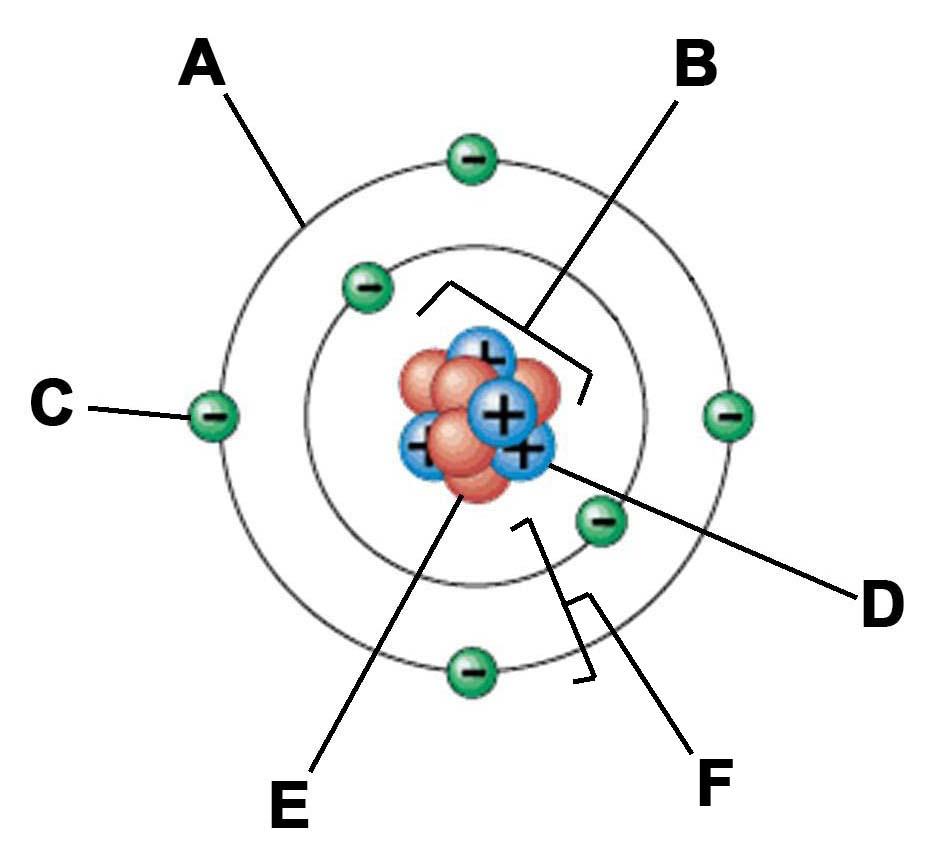 